18.02.2019. проведены работы по вывозу снежных валов на ул. Куйбышева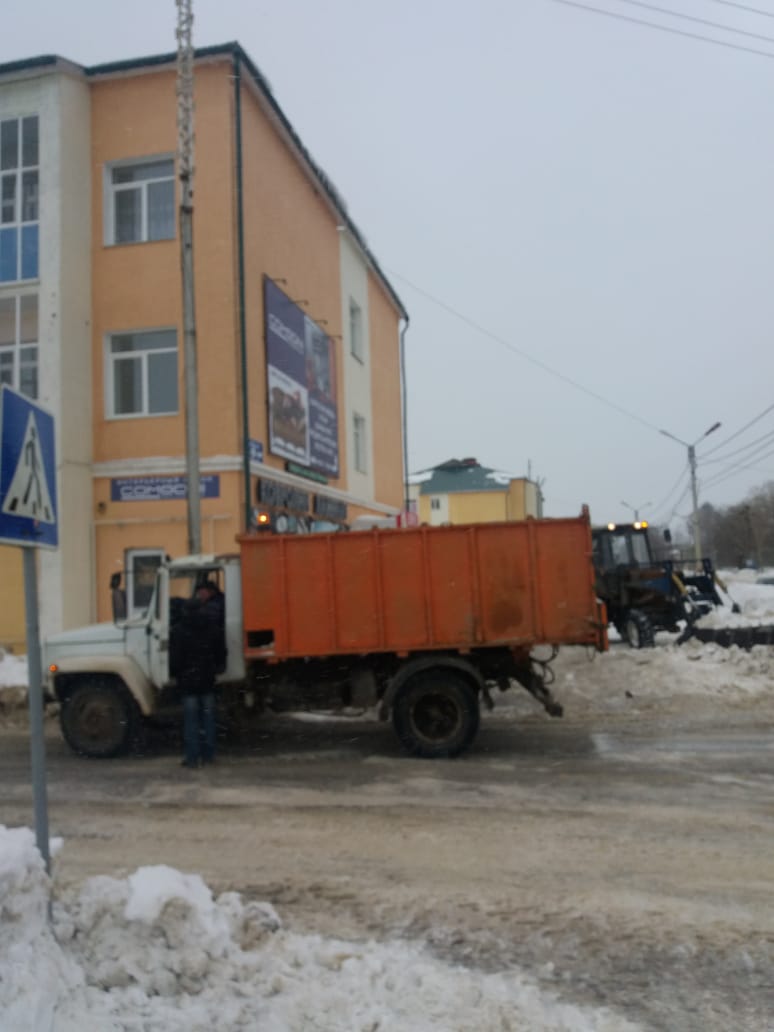 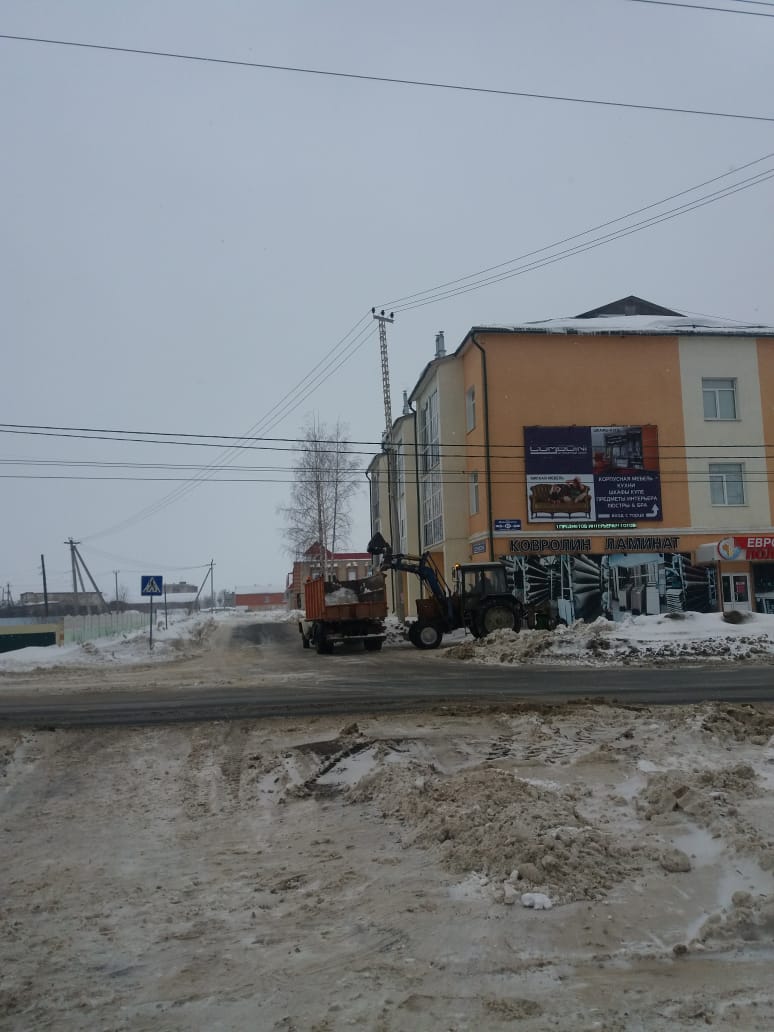 